     FICHE D’INSCRIPTIONS SCOLAIRES 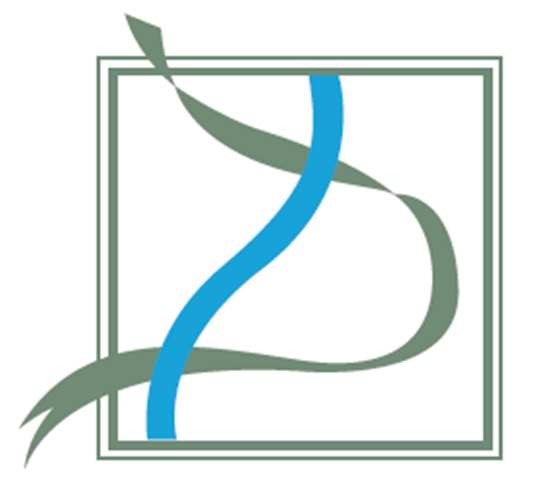 Année 2024-2025 – RPI Courances / Dannemois École : Élémentaire de Dannemois                  Classe : ELEVE Nom  ________________________________  Prénom  _____________________M 	 F 	 Date de naissance \____\____\_________\ Lieu : ____________________________________  Adresse ______________________________________________________________________ Code postal : ________________________ Commune : _______________________________  RESPONSABLES LEGAUX Mère 	   Nom d’usage ______________________________ Prénom  ___________________________________    Situation familiale : Marié(e) 	   Célibataire 	  Vie maritale 	  	 Séparé(e) 	  Divorcé(e) 	    Veuf (ve)	 Adresse  ___________________________________________________________________________  Code postal  \___\___\___\___\___\ Ville  ______________________________________________  Téléphone domicile  ________________________  Téléphone mobile  ____________________________  Adresse E-Mail  ______________________________________________________________________  Profession  ____________________________ Employeur  ____________________________________  Adresse  ___________________________________________________________________________  Code postal  \___\___\___\___\___\ Ville  ______________________________________________  Téléphone travail  ______________________   Numéro de poste   ______________________________  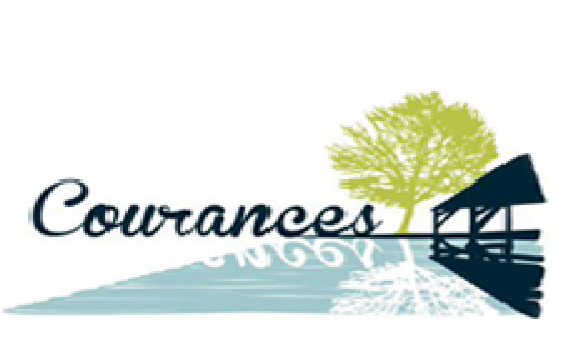 --------------------------------------------------------------------------------------------------------------------------------------------- Père   Nom ______________________________Prénom  _________________________________________  Situation familiale  Marié   Célibataire   Vie maritale   Séparé   Divorcé   Veuf  Adresse  ___________________________________________________________________________  Code postal  \___\___\___\___\___\ Ville  ______________________________________________  Téléphone domicile  ________________________  Téléphone mobile  ____________________________  Adresse E-Mail  ______________________________________________________________________  Profession  ____________________________ Employeur  ____________________________________  Adresse  ___________________________________________________________________________  Code postal  \___\___\___\___\___\ Ville  ______________________________________________  Téléphone  travail  ______________________   Numéro de poste   __________________________ ___ Autre responsable légal (Personne physique ou morale)  Organisme  ____________________________ Personne référente  _____________________________  Fonction  ______________________________ Lien avec l’enfant  _______________________________  Adresse  ___________________________________________________________________________  Code postal  \___\___\___\___\___\ Ville  ______________________________________________  Téléphone   ______________________________  Téléphone mobile  ____________________________  Adresse E-Mail  ______________________________________________________________________  Autre personne à contacter en cas d’urgence ou à prendre l’enfant Nom, prénom : __________________________  Tel:  ________________  Lien de parenté:  __________  Nom, prénom :  __________________________  Tel:  ________________  Lien de parenté:  __________  ASSURANCES DE L’ENFANT Responsabilité civile : Oui  	    Non  	  	 Individuelle accident : Oui  	    Non  	     Compagnie d’assurances : ____________________________________ N° Police : ________________ La FRATRIE Nombre de frères et sœurs ___ Précisez les prénoms, l’année de naissance et les écoles fréquentées : SERVICES PÉRISCOLAIRES L’enfant fréquentera  La garderie : Oui      Non   La cantine   : Oui      Non   Merci de nous indiquer si votre enfant sera présent à la cantine le 1er jour de la rentréeSANTE Allergie(s) alimentaire(s) : …………………………………………………………………………………………...L’état de santé de l’enfant nécessite-t-il un PAI : Oui  	    Non  	 Coordonnées du médecin traitant : ..................................................................................................................................................  DOCUMENTS À FOURNIR Un justificatif de domicile daté de moins de trois mois Une copie du carnet de santé de l’enfant (vaccins) Copie du livret de famille (pages parents et enfants) En cas de domicile différents des parents, joindre un justificatif fixant la résidence principale de l’enfant. En l’absence de jugement d’un tribunal, une attestation sur l’honneur signée des deux parents (les factures des services périscolaires seront envoyées à cette adresse) Certificat de radiationUne photo d’identité Toutes modifications devront être signalées au service scolaire 4 jours avant soit par téléphone, e-mail ou fax aux heures de bureau. Tél. : 01-64-98-41-23 Mails : mairie@dannemois.fr SIGNATURES Je m’engage à vous signaler tous changements modifiant les indications mentionnées sur cette fiche. Fait à DANNEMOIS le \____\____\________\ Signatures : Père (ou tuteur) 	Mère (ou tutrice) Autorité parentale   Oui    Non Autorité parentale   Oui    Non Prénoms Date de naissance École fréquentée 